   				Отделение 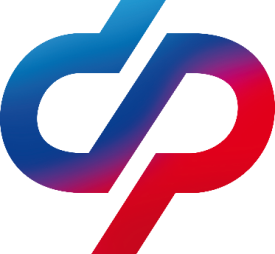         Фонда пенсионного  и социального страхования                         РФ по Забайкальскому краю___________________________________________________				       ПРЕСС-РЕЛИЗВ Отделении СФР по Забайкальскому краю изменился номер контакт-центра для гражданПо новому телефону контакт-центра Забайкальского Отделения СФР 8-800-2000-702 жители региона могут получить консультации по вопросам пенсионного и социального страхования.Операторы контакт-центра предоставляют гражданам консультации по всем направлениям деятельности регионального Отделения Социального фонда России. Это — пенсии и социальные выплаты, материнский (семейный) капитал, меры поддержки семей с детьми, оформление инвалидности, получение путевок на санаторно-курортное лечение, обеспечение граждан техническими средствами реабилитации и т.д. Обратиться по телефону контакт-центра жители Забайкальского края  могут ежедневно (кроме выходных) с 8.30 до 17.45, в пятницу – с 8.30 до 16:30.Обращаем внимание, что данный номер телефона является бесплатным для звонков с любого мобильного или стационарного телефона для жителей всего региона